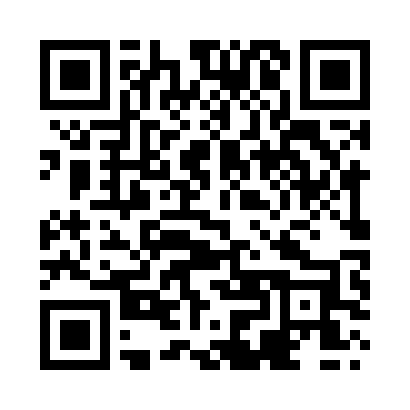 Prayer times for Gulu, UgandaWed 1 May 2024 - Fri 31 May 2024High Latitude Method: NonePrayer Calculation Method: Muslim World LeagueAsar Calculation Method: ShafiPrayer times provided by https://www.salahtimes.comDateDayFajrSunriseDhuhrAsrMaghribIsha1Wed5:306:4112:484:086:548:022Thu5:306:4112:484:086:548:023Fri5:296:4112:484:086:548:024Sat5:296:4112:484:086:548:025Sun5:296:4112:484:086:548:026Mon5:296:4112:474:096:548:027Tue5:286:4112:474:096:548:028Wed5:286:4012:474:096:548:029Thu5:286:4012:474:096:548:0310Fri5:286:4012:474:096:548:0311Sat5:286:4012:474:106:548:0312Sun5:276:4012:474:106:548:0313Mon5:276:4012:474:106:548:0314Tue5:276:4012:474:106:558:0315Wed5:276:4012:474:116:558:0316Thu5:276:4012:474:116:558:0417Fri5:276:4012:474:116:558:0418Sat5:266:4012:474:116:558:0419Sun5:266:4012:474:116:558:0420Mon5:266:4012:474:126:558:0421Tue5:266:4012:484:126:558:0522Wed5:266:4012:484:126:558:0523Thu5:266:4012:484:126:558:0524Fri5:266:4012:484:136:568:0525Sat5:266:4012:484:136:568:0626Sun5:266:4012:484:136:568:0627Mon5:266:4012:484:136:568:0628Tue5:266:4012:484:146:568:0629Wed5:266:4012:484:146:568:0730Thu5:266:4012:484:146:578:0731Fri5:266:4112:494:146:578:07